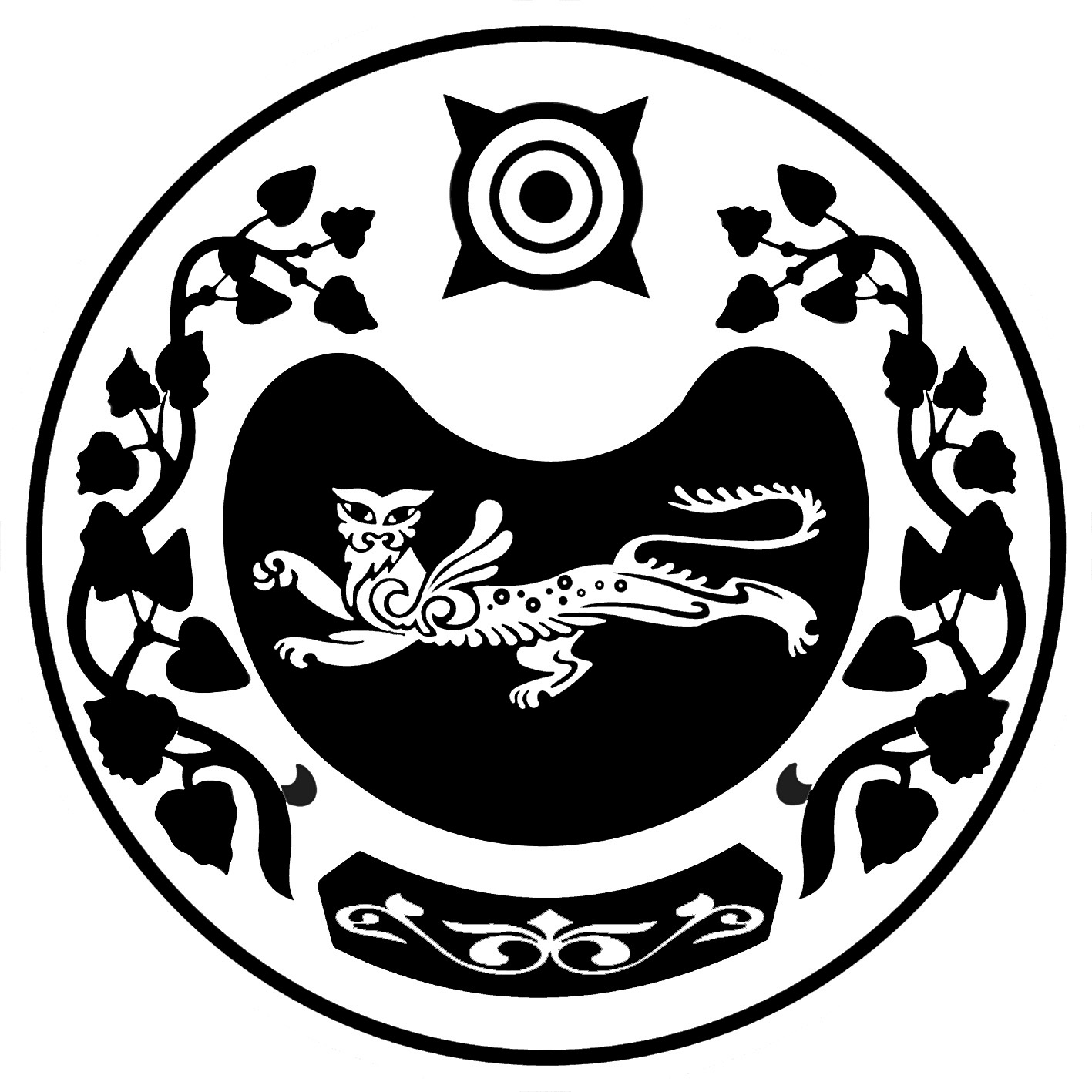 П О С Т А Н О В Л Е Н И Еот  09.02.2017    № 28-пс.КалининоОб установлении предельного уровня и утверждении порядка расчета соотношения среднемесячной заработной платы руководителей, их заместителей, главных бухгалтеров и среднемесячной заработной платы работников (без учета заработной платы руководителя, его заместителей, главного бухгалтера) подведомственных учреждений Администрации Калининского сельсовета	В соответствии со ст.145, ст. 349.5 Трудового Кодекса Российской Федерации, в целях создания прозрачного механизма оплаты труда руководителей, их заместителей, главных бухгалтеров подведомственных учреждений Администрации Калининского сельсовета Усть-Абаканского района Республики ХакасияПОСТАНОВЛЯЕТ:1. Установить предельный уровень соотношения среднемесячной заработной платы руководителя, его заместителей, главного бухгалтера подведомственных учреждений Администрации Калининского сельсовета Усть-Абаканского района Республики Хакасия и средней месячной заработной платы работников (без учета заработной платы руководителя, заместителей руководителя, главного бухгалтера) этого   учреждения в кратности  от 1 до 4. 	Соотношение среднемесячной заработной платы руководителей, их заместителей и главных бухгалтеров подведомтвенных учреждений Администрации Калининского сельсовета Усть-Абаканского района Республики Хакасия и среднемесячной заработной платы работников этих учреждений, формируемой за счет всех источников финансового обеспечения, рассчитывается за календарный год. Расчет соотношения среднемесячной заработной платы осуществляется в соответствии с порядком расчета соотношения среднемесячной заработной платы.2. Утвердить Порядок расчета соотношения среднемесячной заработной платы (приложение 1).3. Утвердить Правила размещения информации о среднемесячной заработной плате руководителей, их заместителей и главных бухгалтеров подведомственных учреждений Администрации Калининского сельсовета Усть-Абаканского района Республики Хакасия (приложение 2).4. Разместить настоящее постановление на официальном сайте Администрации Калининского сельсовета Усть-Абаканского района Республики Хакасия.           5. Настоящее постановление вступает в силу с момента подписания и распространяется на правоотношения, возникшие с 01.01.2017.   И.о.главы Калининского сельсовета                                              А.С.БарановаПриложение 1к постановлению администрацииКалининского сельсовета                                                                                                          от 09.02.2017 № 28-пПорядокрасчета соотношения среднемесячной заработной платы1. Настоящий Порядок устанавливает единый порядок расчета соотношения среднемесячной заработной платы руководителей, их заместителей, главных бухгалтеров и среднемесячной заработной платы работников подведомственных учреждений Администрации Калининского сельсовета Усть-Абаканского района Республики Хакасия для определения предельного уровня соотношения среднемесячной заработной платы руководителей, их заместителей, главных бухгалтеров подведомственных учреждений Администрации Калининского сельсовета Усть-Абаканского района Республики Хакасия (далее учреждений) и работников этих учреждений, предусмотренного Трудовым кодексом Российской Федерации.2. Расчет соотношения среднемесячной заработной платы руководителей, их заместителей, главных бухгалтеров и среднемесячной заработной платы работников учреждений производится по итогам календарного года.При расчете соотношения среднемесячной заработной платы руководителя учреждения и среднемесячной заработной платы работников этого учреждения не учитываются как в списочном составе работников, так и в фактически начисленной заработной плате работников учреждения показатели по  руководителю, заместителю и главному бухгалтеру.Расчет соотношения среднемесячной заработной платы руководителя, его заместителя и главного бухгалтера организации и среднемесячной заработной платы работников этого учреждения производится отдельно по должностям руководителя, заместителя руководителя и главного бухгалтера учреждения.В случаях выполнения работы руководителем, заместителем руководителя, главным бухгалтером по совмещению профессий (должностей), при расчете их  среднемесячной заработной платы и среднемесячной заработной платы работников этого учреждения учитывается фактически начисленная заработная плата как по основной работе, так и при совмещении профессий (должностей) в целом.3. При расчете среднемесячной заработной платы работников учреждения учитываются:а) начисленная заработная плата за отработанное время (включая стимулирующие выплаты), а также выплаты, обусловленные Положениями по оплате труда.б) выплаты, исчисленные исходя из среднего заработка при исполнении работником трудовых обязанностей, для оплаты отпусков, а также для других случаев, предусмотренных Трудовым кодексом Российской Федерации.4. Среднемесячная заработная плата работников учреждения рассчитывается путем деления фактически начисленной заработной платы работников списочного состава на среднюю численность указанных работников за соответствующий календарный год и на 12 (количество месяцев в году).Среднемесячная заработная плата руководителя учреждения рассчитывается путем деления фактически начисленной заработной платы руководителю за календарный год на 12 (количество месяцев в году).В случае если руководитель учреждения отработал не полный календарный год, то расчет среднемесячной заработной платы руководителя производится исходя из фактически им отработанных полных календарных месяцев.5. Соотношение среднемесячной заработной платы руководителя учреждения и среднемесячной заработной платы работников этого учреждения определяется путем деления среднемесячной заработной платы руководителя на среднемесячную заработную плату работников этого учреждения, рассчитанной в соответствии с пунктом 4 настоящего Порядка.Аналогичным образом рассчитывается соотношение среднемесячной заработной платой платы заместителя руководителя, главного бухгалтера учреждения и среднемесячной заработной платы работников учреждения.И.о.главы Калининского сельсовета                                                    А.С.Баранова	Приложение 2к постановлению администрацииКалининского сельсовета                                                                                                          от 09.02.2017 № 28-п Правила размещения информации о среднемесячной заработной плате руководителей, их заместителей и главных бухгалтеров подведомственных учреждений Администрации Калининского сельсовета Усть-Абаканского района Республики Хакасия1. Настоящие Правила устанавливают порядок размещения информации о рассчитываемой за календарный год среднемесячной заработной плате руководителей, их заместителей и главных бухгалтеров подведомственных учреждений Администрации Калининского сельсовета Усть-Абаканского района Республики Хакасия (далее - учреждения) и представления указанными лицами данной информации в соответствии с Трудовым кодексом Российской Федерации.2. Информация, указанная в пункте 1 настоящих Правил, размещается в информационно-телекоммуникационной сети "Интернет" на официальном сайте Администрации Калининского сельсовета Усть-Абаканского района Республики Хакасия.3. Информация, указанная в пункте 1 настоящих Правил, представляется руководителями, их заместителями и главными бухгалтерами учреждений для размещения в сети "Интернет" на официальном сайте учредителя в соответствии с нормативными актами учредителя.4. Информация, предусмотренная пунктом 1 настоящих Правил, размещается в сети "Интернет" не позднее 15 мая года, следующего за отчетным.5. В составе информации, подлежащей размещению в сети "Интернет", указывается полное наименование учреждения, занимаемая должность, а также фамилия, имя и отчество лица, в отношении которого размещается информация.6. В составе информации, предусмотренной пунктом 1 настоящих Правил, запрещается указывать данные, позволяющие определить место жительства, почтовый адрес, телефон и иные индивидуальные средства коммуникации лиц, в отношении которых размещается информация, а также сведения, отнесенные к государственной тайне или сведениям конфиденциального характера.И.о.главы Калининского сельсовета                                                    А.С.Баранова